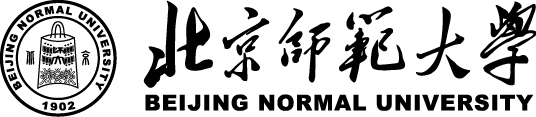 辅导员（班主任）应该定期对所带班级学生开展深度辅导，及时掌握学生的思想动态和心理状况。要求对每位学生每年至少开展1次深度辅导，并做好辅导记录，形成学生全面覆盖、重点精细处理的长线辅导机制。姓    名：              工作单位：              所带班级：              工作计划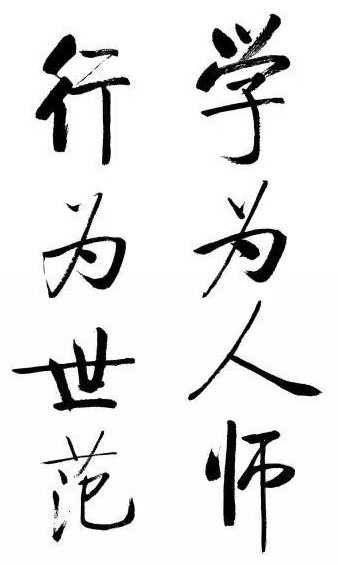 深度辅导工作记录辅导对象：                                                                               辅导时间：                                                             辅导地点：                                                                               辅导内容：                                                             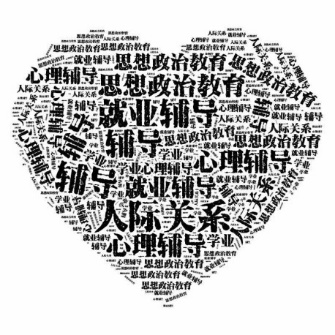 辅导对象：                                                                               辅导时间：                                                             辅导地点：                                                                               辅导内容：                                                             工作总结